Western Australia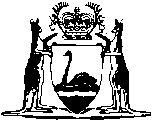 Bunbury Harbour (East Perth-Bunbury) Railway Act 1970Compare between:[28 Jun 2010, 01-b0-02] and [11 Sep 2010, 01-c0-06]Western AustraliaBunbury Harbour (East Perth-Bunbury) Railway Act 1970An Act to authorise the construction of a spur railway from the East Perth-Bunbury Railway to the foreshore of the Bunbury Harbour and the construction of a further railway connecting that spur to the Bunbury station yard.1.	Short title		This Act may be cited as the Bunbury Harbour (East Perth-Bunbury) Railway Act 1970 1.2.	Authority to construct railways		It shall be lawful to construct and maintain the 2 railways, with all necessary, proper and usual works and conveniences in connection therewith, along the lines described respectively in the First and Second Schedules.First ScheduleBunbury Harbour Spur RailwayCommencing at a point being 109 miles 52 chains or thereabouts from Perth on the East Perth-Bunbury Railway and proceeding thence in a west south westerly direction for a distance of 4 chains 40 links or thereabouts, thence in a south westerly direction for a distance of 13 chains 60 links or thereabouts, thence in a westerly by north direction for a distance of 18 chains 40 links or thereabouts, thence in a north north westerly direction for a distance of 100 chains or thereabouts, thence in a north west by westerly direction for a distance of 20 chains or thereabouts, thence in a westerly direction for a distance of 25 chains or thereabouts, thence in a west north westerly direction for a distance of 12 chains or thereabouts, thence in a north west by westerly direction for a distance of 100 chains or thereabouts, and being a total length of 3 miles 54 chains or thereabouts.Second ScheduleCommencing at a point being 2 miles 10 chains 50 links from the commencement on the line of railway as described in the First Schedule and thence proceeding in a south west by west direction for a distance of 17 chains or thereabouts, thence in a south west by south direction for a distance of 22 chains 50 links or thereabouts, thence in a south west by west direction for a distance of 16 chains 50 links or thereabouts, thence in a westerly direction for a distance of 22 chains or thereabouts, thence in a west by north direction for a distance of 23 chains or thereabouts, and thence in a north westerly direction for a distance of 1 mile 15 chains or thereabouts, thence in a west by south direction for a distance of 10 chains 50 links or thereabouts, thence in a westerly direction for a distance of 24 chains or thereabouts, thence in a north west by west direction for a distance of 17 chains 50 links or thereabouts, thence in a westerly direction for a distance of 12 chains or thereabouts, thence in a south westerly direction for a distance of 11 chains or thereabouts and thence in a south south easterly direction for a distance of 13 chains or thereabouts terminating in the Bunbury station yard at a point 114 miles 67 chains from Perth, on the East Perth-Bunbury Railway and being a total distance of 3 miles 44 chains or thereabouts.Notes1	This is a compilation of the Bunbury Harbour (East Perth-Bunbury) Railway Act 1970following table contains information about any reprintCompilation tableShort titleNumber and yearAssentCommencementBunbury Harbour (East Perth-Bunbury) Railway Act 197025 of 197020 May 197020 May 1970Reprint 1: The Bunbury Harbour (East Perth-Bunbury) Railway Act 1970 as at 9 Feb 2007Reprint 1: The Bunbury Harbour (East Perth-Bunbury) Railway Act 1970 as at 9 Feb 2007Reprint 1: The Bunbury Harbour (East Perth-Bunbury) Railway Act 1970 as at 9 Feb 2007Reprint 1: The Bunbury Harbour (East Perth-Bunbury) Railway Act 1970 as at 9 Feb 2007Standardisation of Formatting Act 2010 s. 519 of 201028 Jun 2010 (see s. 2(b